Сахалинский областной союз организаций профсоюзовП Р Е З И Д И У МП О С Т А Н О В Л Е Н И Еот «23»  сентября 2021 года					                         №  11-7О  награждении  Почетной  грамотой   Сахалинс-кого областного союза  организаций  профсоюзов	Президиум Сахалинского областного союза организаций профсоюзов ПОСТАНОВЛЯЕТ: 	Наградить Почетной грамотой Сахалинского областного союза организаций профсоюзов Колодину Яну Владимировну, профсоюзного активиста, шеф-повара МБДОУ № 28 детский сад «Матрёшка»,  за  активную жизненную позицию, добросовестный труд и в связи с праздником «День дошкольного работника».Голосовали:  «за» - 10 членов Президиума;		    «против» - 0;		    «воздержавшиеся» - 0.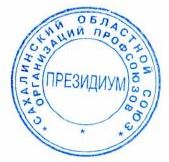 Председатель Сахалинскогообластного союза организацийпрофсоюзов								А.С.Кознов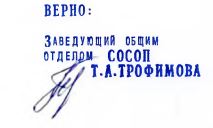 